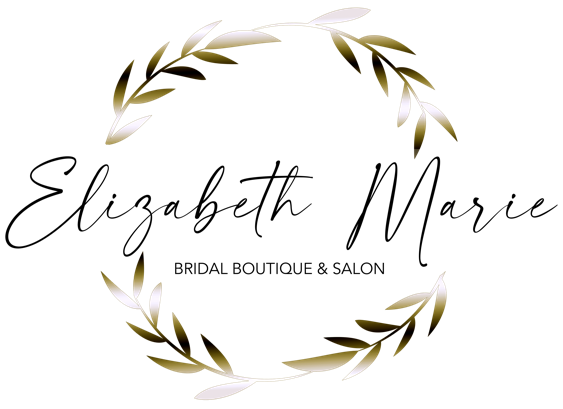 Bridal Hair & Makeup Contract11 N. Main StreetHomer, NY 13077Name:________________________________________________________________________Address:_______________________________________________________________________Today’s Date:________________ Phone Number:______________________________________Email:___________________________________________________________Date of Wedding:_________________        Start Time of Wedding:__________________Time Bride Must Be Finished:_______________ Time Bridal Party To Be Finished:____________Location For Services:____________________________________________________________Best Contact Phone # Day of Wedding:______________________________________________Bridal Makeup:Regular Application $60.00Airbrush Application: $75.00Bridal Hair: Formal Styles: $60.00 & upFlower Girls: $30.00Travel Fees:$100/Stylist up within 30-mile radius of Homer, NYExtra Milage: $50.00 & up Thank you for inquiring about our hair and makeup services. Please read over our policies below. Deposit Policy: We tend to book quickly for weddings and require the travel fee as a deposit in order to lock in your date and get the right amount of stylists needed to accommodate your wedding party. Deposits are non-refundable. Trails for hair and makeup are half price. Contracts and travel are due the day of your trail. 